от  21.03.2014    № 40-дс. Туринская СлободаО реализации мер по улучшению санитарно-эпидемиологической обстановки ивыполнению требований санитарного законодательства         В 2013 году в свердловской области зарегистрировано 26185 случаев заболеваний внебольничной пневмонией (стабильно высокий уровень заболеваемости). Высокие показатели заболеваемости внебольничной пневмонией регистрировались среди организованных детей до 2-х лет (3255,9 на 100 тысяч населения). Увеличилась доля детей школьного возраста 7-17 лет среди заболевших до10,2%( в 2011году -6,9%). Показатель заболеваемости в этой группе детей составил 613,0 на 100 тысяч населения, что в 1,9 раза больше, чем в предыдущие два года.Причинами, способствующими распространению внебольничной пневмонии, послужило несвоевременное выведение заболевших детей за медицинской помощью. Факторами, способствующими заражению, послужили нарушения режима аэрации некоторых учебных помещений.         В целях улучшения санитарно-эпидемиологической обстановки и выполнения требований санитарного законодательства ПОСТАНОВЛЯЮ:    1.Совместно с учреждениями здравоохранения принять меры по укомплектованию медицинским персоналом детских образовательных организаций и провести обучение персонала по вопросам активного выявления и профилактики инфекций верхних и нижних дыхательных путей, включая внебольничные пневмонии;2. При регистрации случаев внебольничных пневмоний в организованных коллективах детей обеспечить проведение комплекса санитарно-противоэпидемических профилактических мероприятий, включающих: - изоляция из коллектива лиц с признаками инфекций верхних и нижних дыхательных путей; - проведение заключительной дезинфекции, ревизии и дезинфекции вентиляционных систем; - усиление режима текущей дезинфекции, в том числе с применением кварцевания; - разобщение детей: более 2-х случаев в классах – закрытие классов, более 10-ти случаев в образовательной организации – временное приостановление деятельности сроком до 10-ти дней; - обеспечение в соответствии с санитарным законодательством условий размещения, обучения детей в образовательных организациях; - исключение влияния факторов, способствующих формированию очага: переуплотнения, несоответствия нормам площади на одного ребенка, проведение массовых мероприятий в период повышенного уровня заболеваемости гриппом и ОРВИ, переохлаждение, отсутствие вентиляции, а также плохое проветривание, низкое качество уборки; - проведение разъяснительной работы с родителями; - в случае подъема заболеваемости острыми респираторными вирусными инфекциями, внебольничными пневмониями отмена кабинетной системы, запрет на проведение массовых мероприятий;3.В случае регистрации очагов внебольничных пневмоний в организованных коллективах детей от 5-ти случаев немедленно информировать МОУО.(kadnikova_o@mail.ru);4.Оказать содействие лечебно-профилактическим организациям в проведении иммунизации против гемофильной, пневмококковой инфекций, гриппа в рамках национального календаря профилактических прививок;5.Обеспечить систематическую пропаганду в образовательных учреждениях о необходимости иммунизации против гемофильной, пневмококковой инфекции, гриппа среди родителей обучающихся(воспитанников) и сотрудников. 6.Информацию о выполнении данных предложений представить в МОУО (Кадниковой О.Г.) в срок до 01.04.2014г.  7. Контроль за исполнением постановления оставляю за собой.Начальник Слободо-Туринского  МОУО:                                    Г.И.Фоминов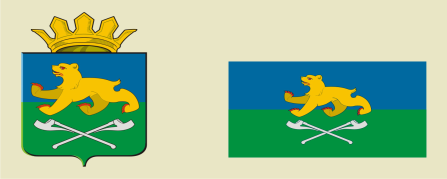 СЛОБОДО-ТУРИНСКИЙ  МУНИЦИПАЛЬНЫЙ ОТДЕЛУПРАВЛЕНИЯ ОБРАЗОВАНИЕМПОСТАНОВЛЕНИЕ